               Steckbrief Name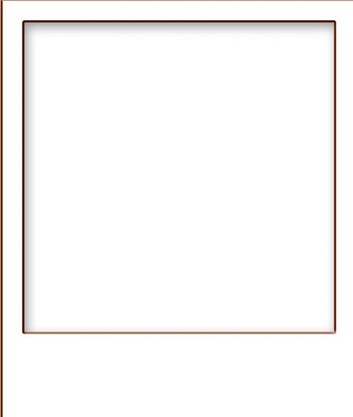 WohnortElternMein Lebensmotto Besondere KennzeichenMeine Lieblingsbeschäftigung Meine größte Schwäche Meine größte StärkeMein Lieblingsgegenstand Ich träume davon, dass...Mich nervt, dass...